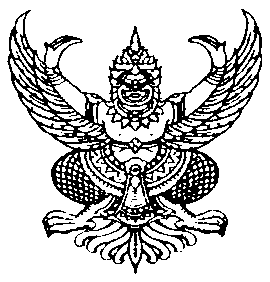 ประกาศเทศบาลตำบลทะเลน้อยเรื่อง   โครงการจัดซื้อวัสดุก่อสร้างเพื่อก่อสร้างถนนสายเหมืองตาหอ - ศาลาอิ้ง หมู่ที่ ๑ และหมู่ที่ ๒ตำบลทะเลน้อย อำเภอควนขนุน จังหวัดพัทลุง---------------------------------------เทศบาลตำบลทะเลน้อย มีความประสงค์จะโครงการจัดซื้อวัสดุก่อสร้างเพื่อก่อสร้างถนนสายเหมืองตาหอ - ศาลาอิ้ง หมู่ที่ ๑ และหมู่ที่ ๒ ตำบลทะเลน้อย อำเภอควนขนุน จังหวัดพัทลุง ราคากลาง     ของงานซื้อในการประกวดราคาครั้งนี้ เป็นเงินทั้งสิ้น ๒,๔๕๙,๐๐๐.๐๐ บาท (สองล้านสี่แสนห้าหมื่นเก้าพัน-     บาทถ้วน) ตามรายการ ดังนี้1. งานรื้อถอนโครงสร้าง สะพาน คสล. (เดิม) จำนวน 145 ลบ.ม.           		2. วัสดุดินถม  จำนวน 12,405  ลบ.ม.3. วัสดุคัดเลือก 	จำนวน 295 ลบ.ม.           		4. ท่อ คสล.มอก.ชั้น 3 ขนาด 1.00x1.00 ม. จำนวน 36 ท่อน(รายละเอียดตามขอบเขต (Terms of Reference : TOR) โครงการจัดซื้อวัสดุก่อสร้างเพื่อก่อสร้างถนนสายเหมืองตาหอ - ศาลาอิ้ง หมู่ที่ ๑ และหมู่ที่ ๒ ตำบลทะเลน้อย อำเภอควนขนุน จังหวัดพัทลุงผู้ยื่นข้อเสนอจะต้องมีคุณสมบัติ ดังต่อไปนี้๑. มีความสามารถตามกฎหมาย๒. ไม่เป็นบุคคลล้มละลาย๓. ไม่อยู่ระหว่างเลิกกิจการ๔. ไม่เป็นบุคคลซึ่งอยู่ระหว่างถูกระงับการยื่นข้อเสนอหรือทำสัญญากับหน่วยงานของรัฐไว้ชั่วคราว เนื่องจากเป็นผู้ที่ไม่ผ่านเกณฑ์การประเมินผลการปฏิบัติงานของผู้ประกอบการตามระเบียบ            ที่รัฐมนตรีว่าการกระทรวงการคลังกำหนดตามที่ประกาศเผยแพร่ในระบบเครือข่ายสารสนเทศของกรมบัญชีกลาง๕. ไม่เป็นบุคคลซึ่งถูกระบุชื่อไว้ในบัญชีรายชื่อผู้ทิ้งงานและได้แจ้งเวียนชื่อให้เป็นผู้ทิ้งงานของหน่วยงานของรัฐในระบบเครือข่ายสารสนเทศของกรมบัญชีกลาง ซึ่งรวมถึงนิติบุคคลที่ผู้ทิ้งงานเป็นหุ้นส่วนผู้จัดการ กรรมการผู้จัดการ ผู้บริหาร ผู้มีอำนาจในการดำเนินงานในกิจการของนิติบุคคลนั้นด้วย๖. มีคุณสมบัติและไม่มีลักษณะต้องห้ามตามที่คณะกรรมการนโยบายการจัดซื้อจัดจ้างและการบริหารพัสดุภาครัฐกำหนดในราชกิจจานุเบกษา๗. เป็นบุคคลธรรมดาหรือนิติบุคคล ผู้มีอาชีพขายพัสดุที่ประกวดราคาซื้อด้วยวิธีประกวดราคาอิเล็กทรอนิกส์ดังกล่าว๘. ไม่เป็นผู้มีผลประโยชน์ร่วมกันกับผู้ยื่นข้อเสนอรายอื่นที่เข้ายื่นข้อเสนอให้แก่เทศบาลตำบลทะเลน้อย ณ วันประกาศประกวดราคาอิเล็กทรอนิกส์ หรือไม่เป็นผู้กระทำการอันเป็นการขัดขวางการแข่งขันอย่างเป็นธรรมในการประกวดราคาอิเล็กทรอนิกส์ครั้งนี้๙. ไม่เป็นผู้ได้รับเอกสิทธิ์หรือความคุ้มกัน ซึ่งอาจปฏิเสธไม่ยอมขึ้นศาลไทย เว้นแต่รัฐบาลของ     ผู้ยื่นข้อเสนอได้มีคำสั่งให้สละเอกสิทธิ์ความคุ้มกันเช่นว่านั้น๑๐. ผู้ยื่นข้อเสนอต้องลงทะเบียนในระบบจัดซื้อจัดจ้างภาครัฐด้วยอิเล็กทรอนิกส์ (Electronic Government Procurement : e - GP) ของกรมบัญชีกลาง/11. ผู้ประสงค์...-2-๑๑. ผู้ประสงค์จะเสนอราคาต้องเป็นนิติบุคคล ผู้ประกอบการงานก่อสร้างในสาขานั้นต้องเป็น     ผู้ที่ได้ขึ้นทะเบียนไว้กับกรมบัญชีกลางและมีผลงานก่อสร้างประเภทเดียวกันกับงานที่ประกวดราคาซื้อด้วยวิธีการอิเล็กทรอนิกส์ ในวงเงินไม่น้อยกว่า ๕๐๐,๐๐๐.- บาท (ห้าแสนบาทถ้วน) และเป็นผลงานที่เป็นคู่สัญญาโดยตรงกับส่วนราชการ หน่วยงานตามกฎหมายว่าด้วยระเบียบบริหารราชการส่วนท้องถิ่น รัฐวิสาหกิจหรือหน่วยเอกชนที่เทศบาลตำบลทะเลน้อยเชื่อถือกำหนดดูสถานที่ส่งมอบวัสดุก่อสร้างและรับฟังคำชี้แจงเพิ่มเติมในวันพุธที่ 12 มิถุนายน 2562  ตั้งแต่เวลา 10.30 น.- 11.30 น. ณ ถนนสายถนนสายเหมืองตาหอ – ศาลาอิ้ง หมู่ที่ 1 และหมู่ที่ 2       ตำบลทะเลน้อย อำเภอควนขนุน จังหวัดพัทลุง หากผู้ประสงค์จะเสนอราคา ไม่มาดูสถานที่ตามกำหนด        วัน เวลา ที่กำหนดไว้ เทศบาลตำบลทะเลน้อยจะถือว่ายอมรับสภาพตามรายละเอียดที่เจ้าหน้าที่ได้ชี้แจงให้ทราบแล้ว โดยไม่มีข้อขัดแย้งและเงื่อนไขที่จะปฏิเสธใดๆ ทั้งสิ้นผู้ยื่นข้อเสนอต้องยื่นข้อเสนอและเสนอราคาทางระบบจัดซื้อจัดจ้างภาครัฐด้วยอิเล็กทรอนิกส์    ในวันที่ 14 มิถุนายน ๒๕๖๒ ระหว่างเวลา ๐๘.๓๐ น. ถึง ๑๖.๓๐ น.ผู้สนใจสามารถขอซื้อเอกสารประกวดราคาด้วยอิเล็กทรอนิกส์ ในราคาชุดละ ๒,๐๐๐.๐๐ บาท     ผ่านทางระบบจัดซื้อจัดจ้างภาครัฐด้วยอิเล็กทรอนิกส์และชำระเงินผ่านทางธนาคาร ตั้งแต่วันที่ 6 มิถุนายน ๒๕๖๒ ถึงวันที่ 13 มิถุนายน ๒๕๖๒ โดยดาวน์โหลดเอกสารผ่านทางระบบจัดซื้อจัดจ้างภาครัฐด้วยอิเล็กทรอนิกส์         ได้ภายหลังจากชำระเงินเป็นที่เรียบร้อยแล้วจนถึงก่อนวันเสนอราคาผู้สนใจสามารถดูรายละเอียดได้ที่เว็บไซต์ www.thalenoi.go.th หรือ www.gprocurement.go.th หรือสอบถามทางโทรศัพท์หมายเลข ๐๗๔-๖๐๓๕๖๙ ในวันและเวลาราชการผู้สนใจต้องการทราบรายละเอียดเพิ่มเติมเกี่ยวกับรายละเอียดคุณลักษณะเฉพาะ โปรดสอบถามมายัง เทศบาลตำบลทะเลน้อย ผ่านทางอีเมล์ offiec@thalenoi.go.th หรือช่องทางตามที่กรมบัญชีกลางกำหนด ภายในวันที่ 10 มิถุนายน ๒๕๖๒ โดยเทศบาลตำบลทะเลน้อยจะชี้แจงรายละเอียดดังกล่าวผ่านทางเว็บไซต์ www.thalenoi.go.th และ www.gprocurement.go.th ในวันที่ 10 มิถุนายน ๒๕๖๒  					ประกาศ ณ วันที่  6  มิถุนายน  พ.ศ. ๒๕๖๒ 		         (นายคณนาถ  หมื่นหนู)            นายกเทศมนตรีตำบลทะเลน้อยหมายเหตุ  ผู้ประกอบการสามารถจัดเตรียมเอกสารประกอบการเสนอราคา (เอกสารส่วนที่ ๑ และเอกสารส่วนที่ ๒) ในระบบ e-GP ได้ตั้งแต่วันที่ ซื้อเอกสารจนถึงวันเสนอราคา